「こまきSDGs AWARD2022」 応募用紙※　申し込みは1者につきいずれか１部門のみ１件です。※ 基本的に本書式の変更は行わないでください。また、フォントサイズは10.5で統一をお願いします。１．基本情報　 ※個人の場合は、「企業・団体名」は空欄とし、「担当者名」に個人名をご記載ください。２．部門の選択（いずれか1つに○）３．応募取組みの概要　※取組み内容の要旨を、200字以内で簡潔に記入してください。特設HPへ記載いたします。 ４．応募取組みの具体的情報 　※取組み内容について、具体的に記入してください。5．参考資料の添付※ 本様式への記載内容を補足するための、参考資料を合わせてご提出いただくことができます。添付あり　　　　　　　・　　　　　　　添付なし　　企業・団体名担当者名連絡先住所〒〒〒〒担当者電話番号担当者メールアドレス担当者メールアドレス当日連絡先 （緊急時連絡が取れるもの）当日連絡先 （緊急時連絡が取れるもの）対象年齢いずれかに○市民部門企業部門学生部門取組概要取組名称目的・背景開始時期取組内容SDGsとの関連性１：　１：　２：　３：　４：　５：　６：　SDGsとの関連性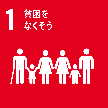 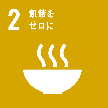 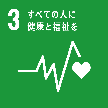 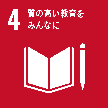 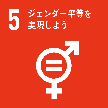 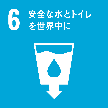 SDGsとの関連性7：　7：　８：　９：　１０：１１：１２：SDGsとの関連性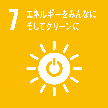 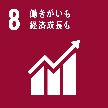 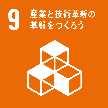 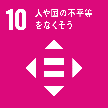 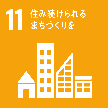 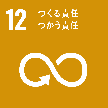 SDGsとの関連性１３：１３：１４：１５：１６：１７：SDGsとの関連性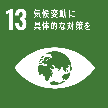 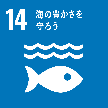 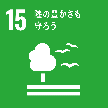 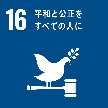 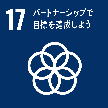 SDGsとの関連性＜説明＞＜説明＞＜説明＞＜説明＞＜説明＞＜説明＞＜説明＞取組の特徴　～こまきのみらい～※別紙「選考基準」を参考に、以下の基準ごとにご記入ください。取組の特徴　～こまきのみらい～※別紙「選考基準」を参考に、以下の基準ごとにご記入ください。取組の特徴　～こまきのみらい～※別紙「選考基準」を参考に、以下の基準ごとにご記入ください。取組の特徴　～こまきのみらい～※別紙「選考基準」を参考に、以下の基準ごとにご記入ください。取組の特徴　～こまきのみらい～※別紙「選考基準」を参考に、以下の基準ごとにご記入ください。取組の特徴　～こまきのみらい～※別紙「選考基準」を参考に、以下の基準ごとにご記入ください。取組の特徴　～こまきのみらい～※別紙「選考基準」を参考に、以下の基準ごとにご記入ください。取組の特徴　～こまきのみらい～※別紙「選考基準」を参考に、以下の基準ごとにご記入ください。基準基準内容内容内容内容内容内容こ まきへの愛着　／　POINT ： 地域愛こ まきへの愛着　／　POINT ： 地域愛ま　きこむ力　／POINT ： 参画型ま　きこむ力　／POINT ： 参画型き ょうどう（協働） 　／　POINT ：　統合性き ょうどう（協働） 　／　POINT ：　統合性の　こさない　／　POINT ：　包摂性の　こさない　／　POINT ：　包摂性み　ほんとなるような取り組み　／　POINT ： 普遍性み　ほんとなるような取り組み　／　POINT ： 普遍性ら　いねんもそれ以降も続く　／　POINT ：　継続性ら　いねんもそれ以降も続く　／　POINT ：　継続性い　ンパクト　／　POINT　：  衝撃性い　ンパクト　／　POINT　：  衝撃性